Services in Rural vs. Urban SettlementsMatch the following words to the correct picture:Circular Rural SettlementLinear Rural SettlementDispersed Rural Settlement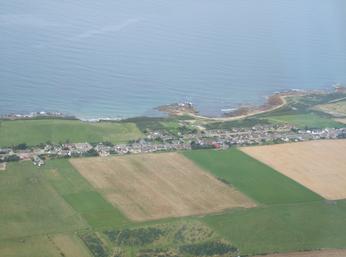 ____________________________________________________________																																																								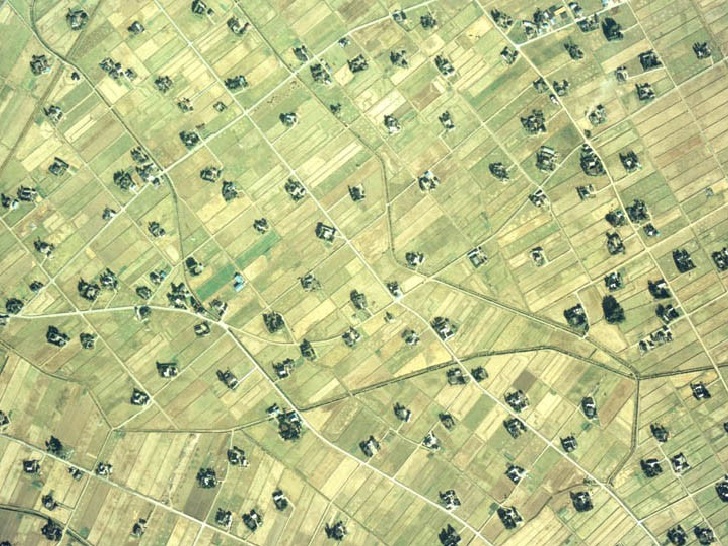 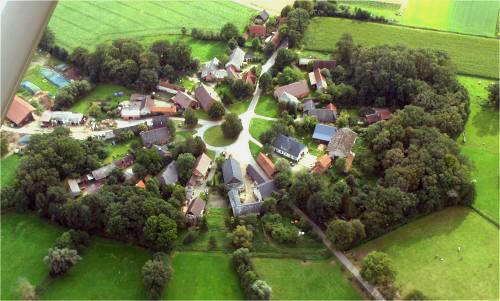 Circular and linear rural settlements are examples of ___________________________________________________rural settlements.What is the difference between clustered and dispersed rural settlements?Where were dispersed rural settlements the most common?What was the Enclosure Movement and what were its advantages?  What happened to villagers who were displaced from farming?What is urbanization?What are the three main differences between urban and rural settlements?